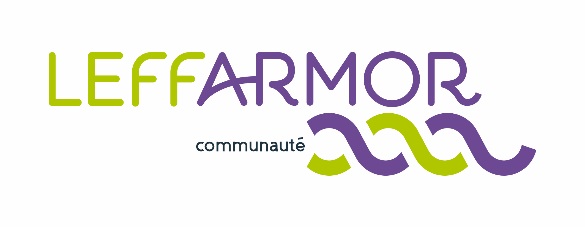 FICHE DE SIGNALEMENT DE NIDS DE FRELON ASIATIQUEFiche à remettre à Leff Armor communauté – Service EnvironnementVeuillez renseigner au maximum les informations ci-dessous.Si vous ne connaissez pas le point GPS (latitude et longitude) du lieu, merci d’indiquer l’adresse exacte (rue, lieu-dit, etc.) et de préciser les conditions d’accès.Joindre si possible l’emplacement du nid sur une carte géographique, ou un plan détaillé de l’emplacement du nid (indispensable pour bien localiser les nids et ne pas les comptabiliser plusieurs fois).Si le nid est situé à moins de 10 m au-dessus du sol, le signalement doit être obligatoirement accompagné d’une photo (même prise avec un téléphone portable).LOCALISATION DU NIDDate :          /           / 2020          Commune : ……………………………………………………….………………………….………………Adresse (emplacement du nid) : ……………………………………………………………………………….………………………………….Latitude : …………………………………………………  Longitude : ……………………………………………………………………………….OBSERVATEURNom de l’observateur : …………………………………………………………………………………………………………………………………Téléphone et adresse e-mail : ……………………………………………………………………………….……………………………………..CARACTÉRISTIQUES DU NID Nid primaire		 Nid secondaireSupport (espèce d’arbre, mur, toit, bâtiment (ouvert, fermé), dans le sol, etc.) : ……………..………………….…………Situation (urbanisé, parc, haie, lisière de forêt, bocage, espace agricole, etc.) : ……………….……………………………..Hauteur du nid: 	 0 à 3 m	 3 à 10 m	 10 à 20 m	>20 mDistance du nid des habitations: 	 0 à 50 m	 50 à 100 m	 + de 100 mDiamètre du nid: 	 <10 cm 	 10 à 20 cm	 20 à 30 cm	 30 à 60 cm	 >60 cmProximité de ruches: 	 Non		Oui 		 -100 m	 100 à 500 m 	 + de 500 mRemarques (attaque d’abeilles, comportement divers …) : …………………………………………………….……………..……..………………………………………………………………………………………………………………………………………….………….……………….PIEGEAGE Oui		 NonSi oui, espèces piégées :	 frelon asiatique   frelon européen    abeille    guêpe			     	 autres espèces (précisez) : …………………………………………………………..………….DESTRUCTION DU NID Oui		 NonSi oui, par soi même Ou entreprise de destruction : (Nom et adresse complète) : ……………………………………………...………………………..……………………………………………………………………………………………………………………...………………………………………………Coût de la destruction : …………………………………………………..Prise en charge de la commune : …………………………………….Cette collecte d’informations permettra de recenser la répartition du frelon asiatique Vespa velutina sur le territoire de Leff Armor communauté afin d’établir un plan de destruction des nids.Merci de votre contribution.